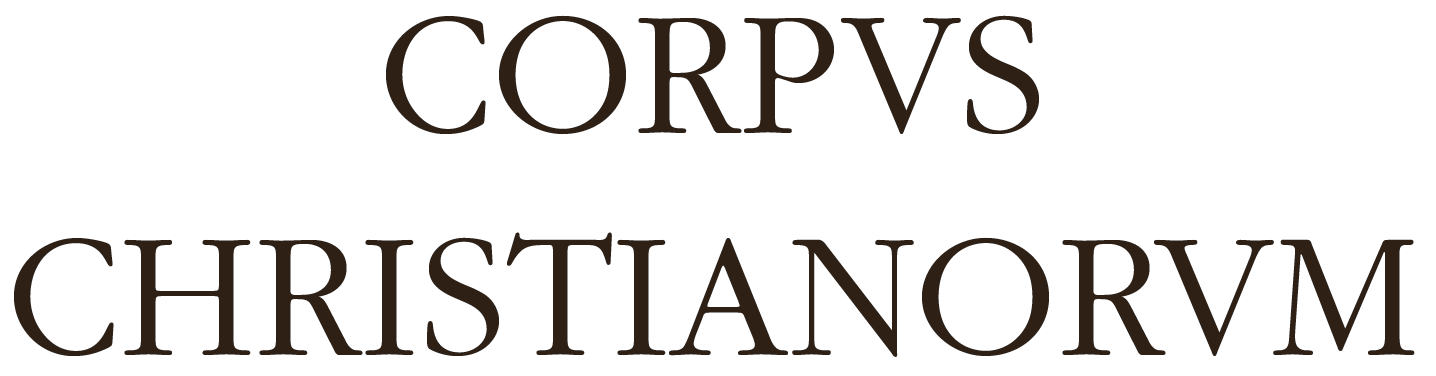 Proposition éditoriale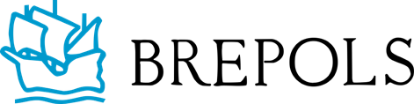 Données personnellesDonnées personnellesDonnées personnellesDonnées personnellesDonnées personnellesAuteur / ÉditeurAuteur / Éditeur 2Auteur / Éditeur 3PrénomPrénomNomNomTitreTitreORCIDORCIDAdresse institutionnelleAdresse institutionnelleInstitut et départementRue et numéroVilleCode postalPaysNuméro de téléphone E-mail Adresse de correspondance Adresse contractuelleAdresse personnelleAdresse personnelleRue et numéroVilleCode postalPaysNuméro de téléphoneE-mailAdresse de correspondance Adresse contractuelleDétails relatifs à l’ouvrageDétails relatifs à l’ouvrageDétails relatifs à l’ouvrageAuteur historique (forme latine)Auteur historique (forme latine)Titre de l’ouvrageTitre de l’ouvragenuméro Clavisnuméro ClavisApparats critiquesApparats critiquesLangue de l’introductionLangue de l’introductionNombre de mots (texte édité)Nombre de mots (texte édité)Nombre de mots (introduction)Nombre de mots (introduction)Nombre d’illustrationsNombre d’illustrationsn./bl.planches couleurNombre de cartesNombre de cartesTables et stemma(ta)Tables et stemma(ta)IndexesIndexesParticularités relatives à l’orthographe et la standardisation de l’orthographeParticularités relatives à l’orthographe et la standardisation de l’orthographeRemise du manuscrit (MS Word, CTE, autre)Remise du manuscrit (MS Word, CTE, autre)Date définitive de remise du manuscrit(mois – année)Date définitive de remise du manuscrit(mois – année)Données promotionnellesDonnées promotionnellesDonnées promotionnellesArgumentaire, équivalent de la 4e de couverture(100 à 200 mots) Argumentaire, équivalent de la 4e de couverture(100 à 200 mots) Sur l’auteur(max. 75 mots)Sur l’auteur(max. 75 mots)Descriptif : une ligne / phrase (bannière site web)Descriptif : une ligne / phrase (bannière site web)Mots-clésMots-clésRubrique et collectionRubrique et collectionRubrique et collectionChamp disciplinaire (classification)Champ disciplinaire (classification)Collection CCCollection CCInformations relatives à la partie signataire – à compléter uniquement si elles différent des données personnelles ci-dessusInformations relatives à la partie signataire – à compléter uniquement si elles différent des données personnelles ci-dessusInformations relatives à la partie signataire – à compléter uniquement si elles différent des données personnelles ci-dessusInformations relatives à la partie signataire – à compléter uniquement si elles différent des données personnelles ci-dessusNomInstitut et départementRue et numéroVilleCode postalePays